　　　年　　　組　　　番　　　　　　　　　　　　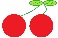 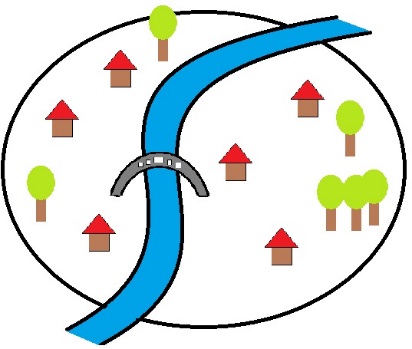 （設定）　みなさんは、ある小さな市の市民です。小さな市で市民は６人。　市の真ん中を市の管理する川が流れています。川には渡し船しかなく、学校や会社へ通うのが大変不便でした。そこで、市民全員の要望もあり、今度、市では新たに橋を架けることになりました。橋はどの市民も等しく生活に使っています。その橋を造るには1,800万円が必要となりました。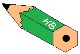 （ワーク１）　すべての市民の収入が1,000万円とした場合、なるべく公平に集めたいと思いますが、いくらずつ集めればよいでしょうか。（ワーク２）　市民の収入が異なる場合はどうでしょうか。なるべく“公平に集めたい”と思いますが、いくらずつ集めればよいでしょうか。収　入メ　モ　欄税　金残　りＡ1,000万円万円万円Ｂ1,000万円万円万円Ｃ1,000万円万円万円Ｄ1,000万円万円万円Ｅ1,000万円万円万円Ｆ1,000万円万円万円合計6,000万円1,800万円収　入メ　モ　欄税　金残　りＡ2,500万円万円万円Ｂ1,500万円万円万円Ｃ1,000万円万円万円Ｄ500万円万円万円Ｅ300万円万円万円Ｆ200万円万円万円合計6,000万円1,800万円